Proyecto Colaborativo “Multiplica Tu Inteligencia”Integrantes del equipo: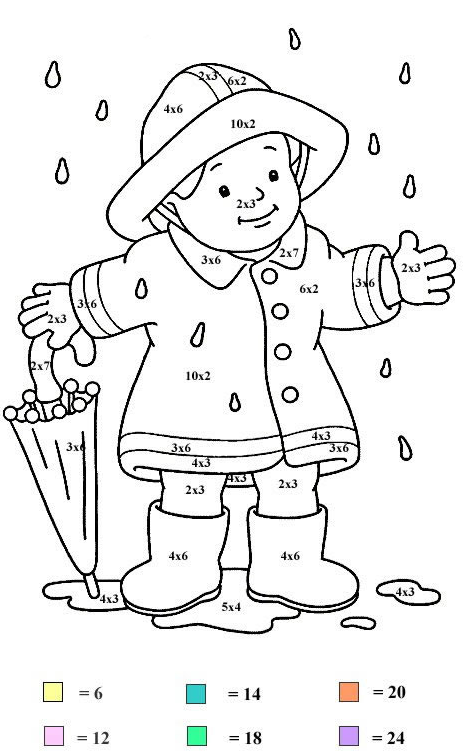 Proyecto Colaborativo “Multiplica Tu Inteligencia”Integrantes del equipo: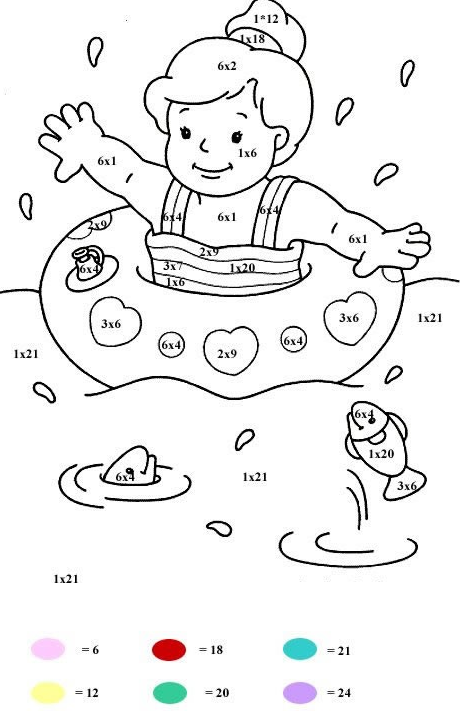 Proyecto Colaborativo “Multiplica Tu Inteligencia”Integrantes del equipo: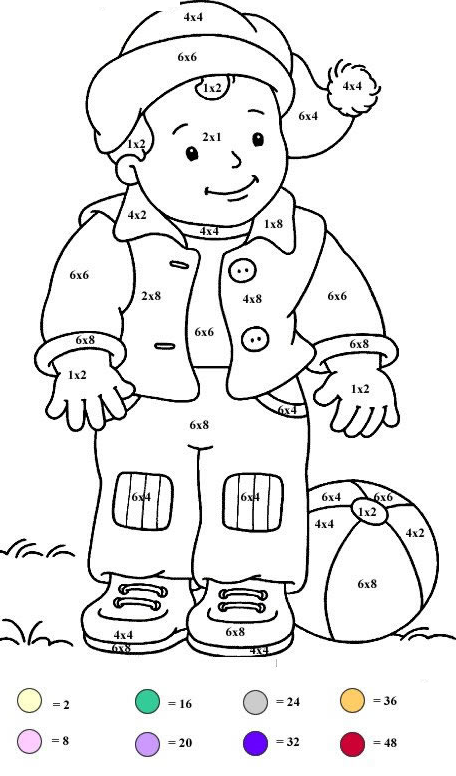 Proyecto Colaborativo “Multiplica Tu Inteligencia”Integrantes del equipo: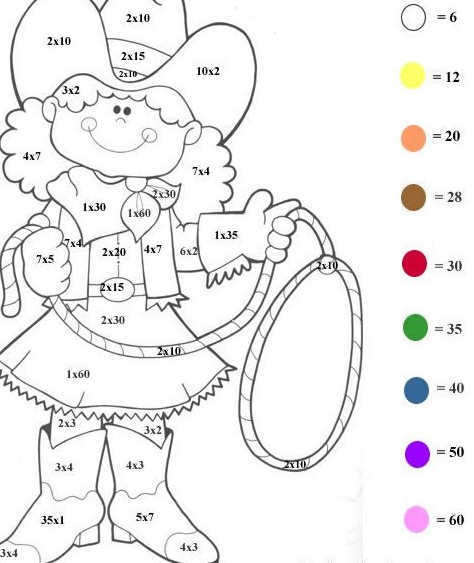 Proyecto Colaborativo “Multiplica Tu Inteligencia”Integrantes del equipo: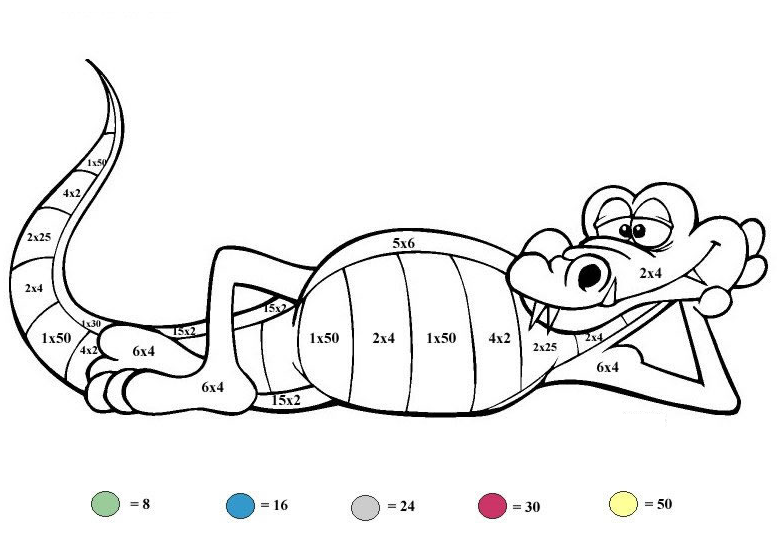 